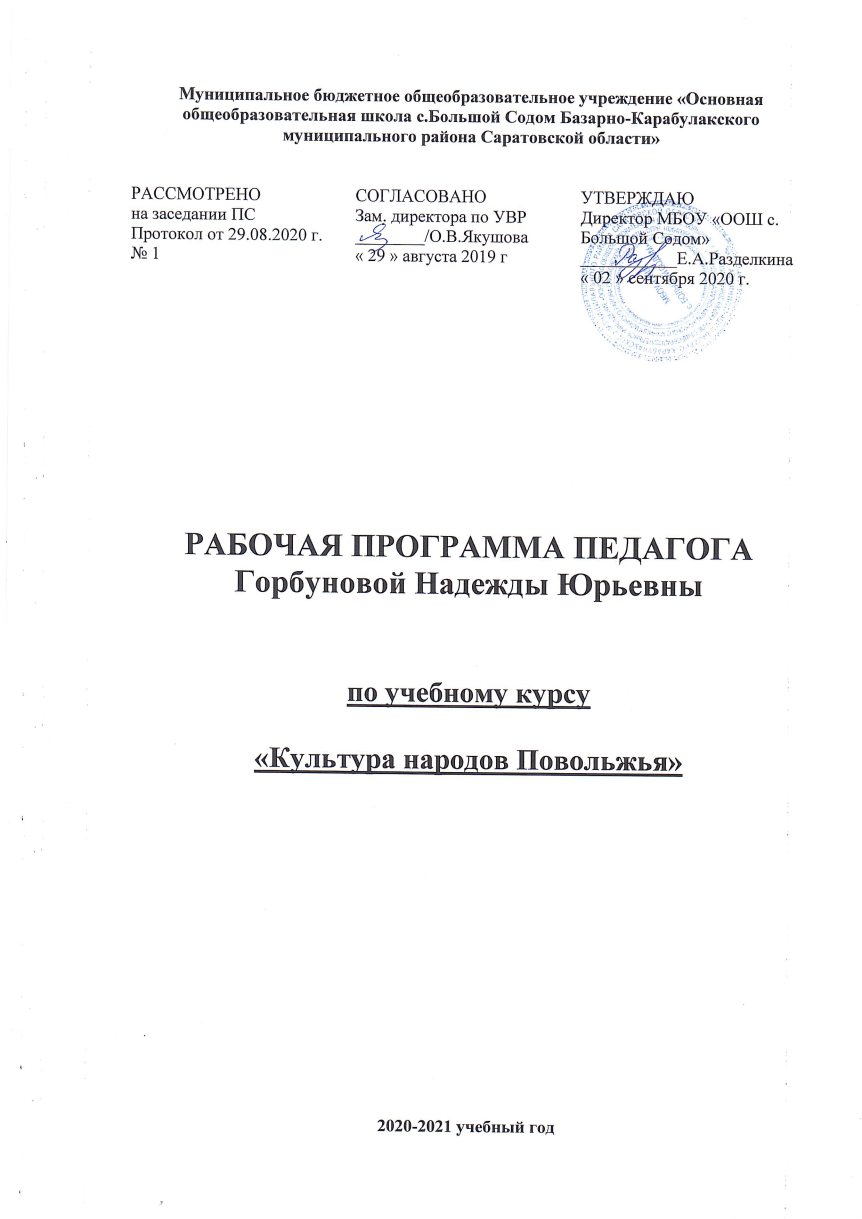 ПОЯСНИТЕЛЬНАЯ ЗАПИСКАПоволжье немыслимо без упоминания о Волге. В какой области ни жили наши земляки, все они с гордостью называют себя волжанами.Предлагаемый предмет отличается от традиционного курса литературы. Специфика его – двойственная природа, соединение литературы как искусства слова с краеведением. Поэтому учебный предмет «Культура народов Поволжья» сохраняет среди своих целей воспитание художественного вкуса и воспитание читателей, с другой стороны, предполагает углубление представлений о Поволжье и людях, его населяющих.Главная цель вводимого предмета – пробуждение и углубление чувства любви к своей малой родине, чувства своего кровного родства с ее прошлым и настоящим, чувства толерантности к народам, населяющим наш край.Для достижения этой цели выдвигаются конкретные задачи:просветительская	(приобщить	к	истории	культуры	и	устному народному творчеству народов Поволжья);агитационная	(увлечь	школьников	пафосом	литературно- краеведческого поиска);эстетическая (раскрыть школьникам богатство мира идей и образов сказаний и легенд народов Поволжья);лингвокоммуникативная	(обогатить	устную	и	письменную	речь школьников);обучающая (обучить начальным навыкам музейно-экскурсионной работы, библиографического описания, классификации печатных и рукописных материалов).В центре занятий находится работа над бытом, обычаями и произведениями фольклора какого-либо поволжского народа, отрабатываются теоретические понятия, раскрываемые на материале изучаемых произведений. Используются в работе также и термины, характеризующие краеведческую сторону курса.Общая характеристика программыПроведение предмета предполагает сочетание различных видов деятельности школьника и учителя.Учебная:а) классная работа (уроки различных типов, в том числе лекции, проведение литературно-краеведческих викторин, олимпиад, элементы фольклорного и литературно-краеведческого театра, заочные путешествия по Поволжью с использованием литературной карты);б) внеклассная работа с книгой (чтение и изучение легенд и сказаний, поиск справок в словарях и справочной литературе, энциклопедиях; сбор нужных материалов из периодических изданий, их классификация и т.д.);в) развитие устной и письменной речи (классное и внеклассное), реализуемое в разных формах работы: устный рассказ о своих впечатлениях, изложение текстов легенд и сказаний, сочинения разных жанров и форм и т.д.Эвристическая (участие в читательских конференциях, экскурсиях в музеи).Творческая (выпуск специальных стенных газет, бюллетеней, альманахов, проведение литературно-краеведческих вечеров, подготовка заметок и статей в стенные газеты, в местные и областные газеты, подготовка докладов, работа над проектами).Основные принципы реализации программы:научность;доступность;добровольность;субъектность;деятельностный и личностный подходы;преемственность;результативность;партнерство;творчество и успех.Описание места предмета в учебном планеНад программой можно работать один год, в конце которого обучающийся проводит защиту своего проекта «Мы разные, но мы вместе». Программа предусматривает проведение занятий один раз в неделю.После каждого занятия предусматривается творческая работа, которая оценивается учителем. Отметки выставляются в журнал.Предмет связан с родственными учебными дисциплинами – основным курсом литературы, курсами русского языка, отечественной истории, географии.Личностные и метапредметные результаты освоения программыЛичностные результаты:осознавать	себя	ценной	частью	большого	разнообразного	мира (природы и общества);испытывать чувство гордости за красоту родной природы, свою малую родину, страну;осознавать себя гражданином России;объяснять, что связывает тебя с историей, культурой, судьбой твоего народа и всей России;искать	свою	позицию	в	многообразии	общественных	и мировоззренческих позиций, эстетических и культурных предпочтений;уважать иное мнение;вырабатывать в противоречивых конфликтных ситуациях правила поведения.Метапредметные результатыРегулятивные:учиться обнаруживать и формулировать проблему;составлять план выполнения задач, решения проблем творческого и поискового характера;работая	по	плану,	сверять	свои	действия	с	целью	и	при необходимости исправлять ошибки;работать по составленному плану;понимать причины своего неуспеха и находить способы выхода из этой ситуации.Познавательные:предполагать, какая информация нужна;выбирать основания для сравнения, классификации объектов;устанавливать аналогии и причинно-следственные связи;выстраивать логическую цепь рассуждений;представлять информацию в виде таблиц, схем, опорного конспекта, в том числе с применением средств ИКТ.Коммуникативные:организовывать взаимодействие в группе (распределять роли, договариваться друг с другом и т.д.);предвидеть (прогнозировать) последствия коллективных решений;оформлять свои мысли в устной и письменной речи с учетом своих учебных и жизненных речевых ситуаций, в том числе с применением средств ИКТ;при необходимости отстаивать свою точку зрения, аргументируя ее, учиться подтверждать аргументы фактами;слушать других, пытаться принимать другую точку зрения, быть готовым изменить свою точку зрения.Предметные результатыВ результате изучения предмета ученик должен знать:Содержание произведений, подлежащих изучению;Основные понятия устного народного творчества, культуры народов Поволжья;Основные теоретико-литературные понятия предмета.В результате изучения предмета ученик должен уметь:Работать с книгой;Определять принадлежность художественного произведения к одному из жанров устного народного творчества;Выражать свое отношение к прочитанному;Выразительно читать произведения (или фрагменты), в том числе выученные наизусть, соблюдая нормы литературного произношения;Владеть различными видами пересказа;Строить устные и письменные высказывания в связи с изученным произведением;Участвовать в диалоге по прочитанным произведениям, понимать чужую точку зрения и аргументировано отстаивать свою.СОДЕРЖАНИЕ УЧЕБНОГО ПРЕДМЕТАЖанры устного народного творчества. Моя родословнаяПословицы и поговорки. Страшилки. Дразнилки. Былички. Сказки. Мифы, легенды, предания, сказания как формы познания и эстетического восприятия окружающего мира.Родословная. Начальные сведения о топонимике.Творческая работа. Моя родословная (с привлечением иллюстративного материала по УНТ, собранного ребятами в своих семьях, характерного для каждого поколения).Топонимика. История в названияхЧто изучает топонимика? Район, область, где мы живем. Короткий исторический экскурс в историю населенного пункта, в котором проживают учащиеся, области, в которой находится населенный пункт. Место моей семьи в истории родного края и на карте области.Тексты для чтения: предания о родном городе. Литературные произведения о родном городе.Творческая работа. Предание, сказание, легенда, миф о происхождении города, в котором живешь.ЭкскурсииЭкскурсия по улицам города «О чем рассказывают названия улиц и районов населенного пункта?».Экскурсия в местный краеведческий музей «История города».Экскурсия	в	областной	краеведческий	музей	(если	есть	такая возможность).Предания волгарейСколько названий у Волги? Что такое Среднее Поволжье? Специфика местности (краткий обзор географического положения, растительного и животного	мира).		«Ковыли»	–	легенда		о		происхождении		ковыля. Структура легенды. Использование языковых средств для создания образа. Тексты для чтения: предания, записанные М. Ежовым: «Как вас прозывают»,		«Первый	силач		Волги»,			«Машинист»,	«Лоцман»; В.Н. Марохиным:	«Городецкие		мастера»,	«Про	Никитушку		Ломова»,«Медвежий парад», «Потаенное подземелье»; Г. Шенеманом: «Пароход на лугу» (по выбору учителя). Возможно использование других преданий, имеющихся у учителя.Творческая работа. Создание легенды о происхождении растения, произрастающего в вашей местности.Обитатели Среднего ПоволжьяНароды, жившие в нашем крае в глубокой древности. Народы области.История заселения. Народы района, в котором проживает школьник.Тексты для чтения: предания и легенды о народах, проживающих в вашем крае.Творческая работа. Литературно-изобразительный проект «Мы на карте области» (оформление мини-карты в сопровождении с литературными цитатами о народностях, заселяющих область, район).ЭкскурсииЭкскурсия в местный краеведческий музей «Народы нашего края».Экскурсия	в	областной	краеведческий	музей	(если	есть	такая возможность).Экскурсия в музей этнографии.Сербские сказкиСербы на Волге. Сербские сказки. Сюжеты и герои разных сказок. Их построение. Особенности манеры их исполнения. Нравственные идеалы в сказках.Тексты для чтения: «Рубаха счастливого человека», «Сливы за сор»,«Кто не работает, тот не ест», «Правда и кривда», «Счастье и ум», «Век живи – век учись».Творческая работа. Образ автора сербских сказок (сочинение-коллаж из цитат сербских сказок).Татарские легендыТатары на Волге. Быт и обычаи в татарских легендах. Близость нравственных идеалов, утверждаемых в сказках, легендах, преданиях разных народов. Отражение действительности в легендах и сказках.Тексты для чтения: «Предания о Казани», «Завещание», «Правда спасает, а неправда подводит», «О кривой березе».Творческая работа. Народы разные, а мораль… (сочинение на основе сравнительного анализа сербской сказки «Правда и кривда» и татарской сказки «Правда спасает, а неправда подводит»).ЭкскурсииЭкскурсия на раскопки.Экскурсия в областной краеведческий музей.Экскурсия в школы татарских сел, изучающие историю своего народа.Мифы и легенды чувашейЧуваши на Волге. Быт и обычаи в чувашских мифах и легендах. Мифы как форма познания и эстетического восприятия мира. Яркость поэтического представления об окружающей природе. Отражение действительности в мифах. Чувашские мифологические персонажи. Улып- Великан.Тексты для чтения: «Земля Улыпа», «Гора Чабырлы», «Мост Азамата», «Отчего ласточка двухвостая», «Почему сосна и ель вечнозеленые», «Как ловили луну».Творческая работа. Сочинение мифа о каком-либо явлении природы, характерном для нашей местности.ЭкскурсииВозможна экскурсия в краеведческий музей районного центра Новые Бурасы.Мифы и легенды мордвыБыт и обычаи в мифах и легендах мордвы. Средства художественной выразительности. Герои. Сюжеты.Тексты для чтения: «Ехал по Волге князь Мурза», «Волга-Рав и Каспий», «Алтырь и Инсар», «Как кузнец соседа подковал».Творческая работа. Сочинение мифа о происхождении города, поселка, деревни района, в котором проживает школьник (обязательное условие – учитывать исторические факты).ЭкскурсииВозможна экскурсия в школы мордовских сел, изучающие историю своего народа.Предания княжеской РучиЧто значит быть русским? Быт и обычаи, история страны в преданиях княжеской Руси. Обрядовая поэзия.Тексты для чтения: «Про град Китеж», «Легенды о граде Китеже»,«Утесы над Волгой», «Воцарение Ивана Грозного», «Наказание Волги»,«Свеча».Творческая работа. Сочинение о происхождении русского народа (жанр выбирают учащиеся).Сказания о немцах ПоволжьяНемецкие колонии на Волге. Б. Пильняк «Немецкая история». Роль фольклорных вставок в произведении. Сказания о немцах Поволжья.Тексты для чтения: Б. Пильняк «Немецкая история», сказания о немцах Поволжья.Творческая работа. Как немцы на Волгу попали (жанр выбирают учащиеся).ЭкскурсииВозможна экскурсия в областной краеведческий музей (если есть такая возможность) на выставку «Из истории немцев Поволжья».Мифы и легенды казаховБыт и обычаи казахского народа в сказаниях и легендах. Сюжет, герои.Тексты для чтения: «Сказания об орлах», Легенда о Ер-Каптагае.Творческая работа. Волжские просторы в легендах казахского народа. Возможно сочинение «О чем поет ветер?» (жанр выбирают учащиеся, обосновывая свой выбор).Предания о волжских малороссах«Откуда есть пошла украинская земля?» Обычаи и быт малороссов.Обрядовая поэзия.Тексты для чтения: «Иван-да-Марья».Творческая работа. Сочинение о происхождении украинского народа (жанр выбирают учащиеся).Тематическое планированиеПЕРЕЧЕНЬ УЧЕБНО-МЕТОДИЧЕСКОГО ОБЕСПЕЧЕНИЯЛитература для учителяВолжские сказки, легенды, были: учебное пособие для 5 класса / сост. Л.П. Толкачева. – Саратов: КИЦ «Саратов телефильм»: Добродея, 2008.Зеленин К.Д. Восточнославянская этнография / К.Д. Зеленин. – Москва, 1995.Культура и искусство Поволжья: межвузовский сборник научных статей. – Саратов: Государственная консерватория им. Л.В. Собинова, 2002.Культура народов Поволжья: электронный УМК.Материалы музеев краеведения и этнографии.Мифы древней Волги: мифы, легенды, сказания, быт и обычаи народов, обитавших берега великой реки с древнейших времен до наших дней / сост. В.И. Вардугин. – Саратов: Надежда, 1996.Рабочая тетрадь для 5 класса к пособию «Волжские сказки, легенды, были»   (программа   «Культура   народов   Поволжья»)    /    Е.Л. Юнг, Т.Ю. Сторожева, Л.П. Толкачева. – Саратов: КИЦ «Саратовтелефильм»: Добродея, 2012.Саратовский вестник. – 1995. – Вып. 5. Костюм.Фольклор Саратовской области / сост. Т.М. Акимова. – Саратов: областное изд-во, 1946.Юнг Е.Л. Методические рекомендации и этнографические материалы для проведения занятий по программе «Культура народов Поволжья» / Е.Л. Юнг, Т.Ю. Сторожева. – Саратов: КИЦ«Саратовтелефильм»: Добродея, 2009.Литература для учащихсяВолга – река русская. – Саратов: Саратовское книжное изд-во, 1954.Волжские сказки / сост. В.Н. Морохин, В.И. Вардугин. – Саратов: Надежда, 1993.Мифы древней Волги: мифы, легенды, сказания, быт и обычаи народов, обитавших берега великой реки с древнейших времен до наших дней / сост. В.И. Вардугин. – Саратов: Надежда, 1996.Серия «Сказки народов мира».Сказки Саратовской области. – Саратов: Областное изд-во, 1937.Толкачева Л.П. Волжские сказки, легенды, были: учебное пособие для 5 класса. – Саратов: КИЦ «Саратовтелефильм»: Добродея, 2012.Фольклор Саратовской области / сост. Т.М. Акимова. – Саратов: областное изд-во, 1946.ПЛАНИРУЕМЫЕ РЕЗУЛЬТАТЫ ИЗУЧЕНИЯТребования к уровню освоения программы в соответствии с ФГОСРезультаты выполнения индивидуального проекта должны отражать:сформированность навыков коммуникативной, учебно- исследовательской деятельности, критического мышления;способность к инновационной, аналитической, творческой, интеллектуальной деятельности;сформированность навыков проектной деятельности, а также самостоятельного применения приобретенных знаний и способов действий при решении различных задач с использованием знания одного или нескольких учебных предметов или предметных областей;способность постановки цели и формулирования гипотезы исследования, планирования работы, отбора и интерпретации необходимой информации, структурирования аргументации результатов исследования на основе собранных данных, презентации результатов.Индивидуальный проект (или учебное исследование) выполняется обучающимся в течение одного года и должен быть представлен в виде завершенного учебного исследования или разработанного проекта: информационного, творческого, социального, прикладного, инновационного, конструкторского, инженерного и др.Предполагаемые результаты реализации программы и критерии их оценкиОбучающиеся должны научиться:видеть проблемы;ставить вопросы;выдвигать гипотезы;давать определение понятиям;классифицировать;наблюдать;проводить эксперименты;делать умозаключения и выводы;структурировать материал;готовить тексты собственных докладов;объяснять, доказывать и защищать свои идеи.КРИТЕРИИ ОЦЕНКИ ПРЕЗЕНТАЦИЙКРИТЕРИИ ОЦЕНКИ ИЛЛЮСТРАЦИЙКРИТЕРИИ ОЦЕНКИ ТВОРЧЕСКИХ РАБОТ (РАССКАЗОВ, ЭССЕ, СОЧИНЕНИЙ, СТИХОТВОРЕНИЙ,РЕЦЕНЗИЙ, ФАНФИКОВ)ПЕРЕВОД БАЛЛОВ В ОТМЕТКИ0-10 – «2»11-14 – «3»15-18 – «4»19-21 – «5»№Тема занятияКол-во часов1.Жанры устного народного творчества. Моя родословная32Топонимика. История в названиях23Предания волгарей24Обитатели Среднего Поволжья25Сербские сказки26Татарские легенды27Мифы и легенды чувашей28Мифы и легенды мордвы29Предания княжеской Руси210Сказания о немцах Поволжья211Мифы и легенды казахов212.Предания о волжских малороссах213Создание итогового проекта «Мы разные, но мы вместе – Россия»414Защита проектов215Резерв (желательно использовать на экскурсии)5Фактологическая точность1-3 баллаОригинальность1-3 баллаДизайн1-3 баллаКомпозиционная целостность1-3 баллаКачество изображения1-3 баллаИнтерактивность1-3 баллаГрамотность1-3 баллаИтогоМаксимум 21 баллНовизна и необычность подхода автора1-3 баллаАктуальность изображаемого1-3 баллаЭмоциональность изображаемого1-3 баллаТехника1-3 баллаКомпозиция1-3 баллаИзобразительная целостность рисунка1-3 баллаХудожественное качество рисунка1-3 баллаИтогоМаксимум 21 баллСодержание1-3 баллаТворческая глубина1-3 баллаЛогичность и последовательность1-3 баллаУмение работать с источниками1-3 баллаОригинальность1-3 баллаХудожественное оформление1-3 баллаГрамотность1-3 баллаИтогоМаксимум 21 балл